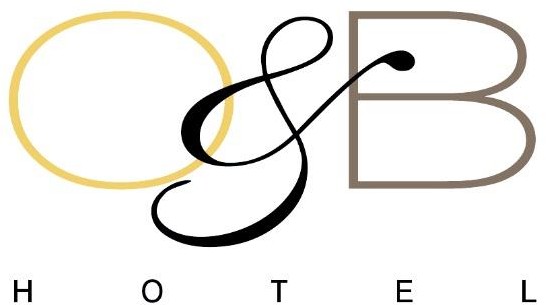 Ξενοδοχείο 4* στο κέντρο της Αθήνας ζητάει φοιτητές/τριες για πρακτική άσκηση στο τμήμα service – πρωϊνούΑποστολή βιογραφικών στο hr@oandbhotel.com